PENGARUH KUALITAS PRODUK DAN KUALITAS LAYANAN TERHADAP LOYALITAS PELANGGAN STARBUCKS MALL ARTHA GADING JAKARTA UTARAOleh:Nama : Laurensia Irene NIM	: 26140114SkripsiDiajukan sebagai salah satu syarat untuk memperoleh gelar Sarjana EkonomiProgram Studi Manajemen Konsentrasi Pemasaran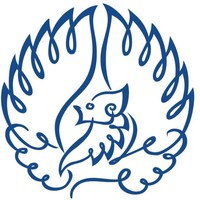 INSTITUT BISNIS dan INFORMATIKA KWIK KIAN GIE JAKARTAAgustus 2019